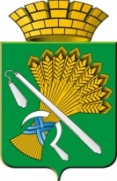 АДМИНИСТРАЦИЯ КАМЫШЛОВСКОГО ГОРОДСКОГО ОКРУГАП О С Т А Н О В Л Е Н И Еот 13.12.2019  N 1078О внесении изменений в постановление главы Камышловского городского округа от 26.12.2018 года №1175 «Об утверждении Плана мероприятий («дорожной карты») по повышению инвестиционной привлекательности Камышловского городского округа на 2019-2020 годы»В соответствии с распоряжением Правительства Свердловской области от 01.11.2019 № 595-РП «Об утверждении Плана мероприятий ("дорожной карты") по повышению позиций Свердловской области в Национальном рейтинге состояния инвестиционного климата в субъектах Российской Федерации на 2019 - 2020 годы», постановлением Правительства Свердловской области от 15.08.2019 № 535-ПП «Об утверждении Инвестиционной стратегии Свердловской области до 2035 года», постановление Правительства Свердловской области от 06.08.2019 N 515-ПП «Об утверждении Стратегии развития малого и среднего предпринимательства в Свердловской области на период до 2035 года»,  Указом Губернатора Свердловской области от 29.10.2019 № 524-УГ «О внедрении на территории Свердловской области стандарта развития конкуренции в субъектах Российской Федерации «, «подпунктом 4.1. пункта 4 раздела II Протокола заседания Правительства Свердловской области от 13.09.2018 №22, Муниципального инвестиционного стандарта Свердловской области. Версия 2.0 руководствуясь Уставом Камышловского городского округа, администрация Камышловского городского округаПОСТАНОВЛЯЕТ:1. Внести в постановление главы Камышловского городского округа от 26.12.2018 года №1175 «Об утверждении Плана мероприятий («дорожной карты») по повышению инвестиционной привлекательности Камышловского городского округа на 2019-2020 годы» следующее изменение:1) План мероприятий («дорожную карту») по повышению инвестиционной привлекательности Камышловского городского округа на 2019-2020 годы утвердить в новой редакции (прилагается).          2. Настоящее постановление разместить на официальном сайте Камышловского городского округа.3. Контроль за выполнением настоящего постановления возложить на заместителя главы администрации Камышловского городского округа Власову Е.Н.ГлаваКамышловского городского округа                                         А.В. ПоловниковПЛАН МЕРОПРИЯТИЙ («ДОРОЖНАЯ КАРТА») по улучшению состояния инвестиционного климата в Камышловском городском округе, на 2019–2020 годыУТВЕРЖДЕНпостановлением администрации Камышловского городского округа                                                                                                                                  от 13.12.2019 года № 1078Номер строкиРаздел рейтинга/показательЗначение показателя 2018 годаПланируемое значение показателя на 2019 годПланируемое значение показателяна 2020 годНомер мероприятияМероприятиеСрокисполнения мероприятияОтветственный за достижение результата и реализацию мероприятия123456789А Регуляторная средаА Регуляторная средаА Регуляторная средаА Регуляторная средаА Регуляторная средаА Регуляторная средаА Регуляторная средаА Регуляторная средаА Регуляторная средаА.1. Эффективность процедур по выдаче разрешений на строительствоА.1. Эффективность процедур по выдаче разрешений на строительствоА.1. Эффективность процедур по выдаче разрешений на строительствоА.1. Эффективность процедур по выдаче разрешений на строительствоА.1. Эффективность процедур по выдаче разрешений на строительствоА.1. Эффективность процедур по выдаче разрешений на строительствоА.1. Эффективность процедур по выдаче разрешений на строительствоА.1. Эффективность процедур по выдаче разрешений на строительствоА.1. Эффективность процедур по выдаче разрешений на строительство1А.1.1 Среднее время получения разрешения на строительство (реконструкцию)1817171Разработка и утверждение административных регламентов предоставления государственных (муниципальных) услуг по выдаче ГПЗУ и разрешений на строительство31.12.2019отдел архитектуры и градостроительства администрации Камышловского городского округа1А.1.1 Среднее время получения разрешения на строительство (реконструкцию)1817172Организация рабочего места с возможностью подачи заявления в электронном виде01.02.2020отдел архитектуры и градостроительства администрации Камышловского городского округа1А.1.1 Среднее время получения разрешения на строительство (реконструкцию)1817173Мониторинг предельного срока прохождения процедур, необходимых для получения разрешения на строительство, предоставляемый в Министерство строительства и развития инфраструктуры Свердловской областиежеквартально до31.12.2020отдел архитектуры и градостроительства администрации Камышловского городского округа1А.1.1 Среднее время получения разрешения на строительство (реконструкцию)1817174Размещение в государственной информационной системе обеспечения градостроительной деятельности Свердловской области сведений, документов и материалов, размещенных в информационных системах обеспечениях градостроительной деятельности31.12.2020отдел архитектуры и градостроительства администрации Камышловского городского округа1А.1.1 Среднее время получения разрешения на строительство (реконструкцию)1817175Разработка и утверждение программы комплексного развития транспортной, коммунальной, социальной инфраструктуры31.12.2019отдел жилищно-коммунального и городского хозяйства администрации Камышловского городского округа, комитет по образованию, культуре, спорту и делам молодежи1А.1.1 Среднее время получения разрешения на строительство (реконструкцию)1817176Увеличение доли государственных услуг по получению разрешения на строительство, предоставляемых в электронном виде31.12.2020отдел архитектуры и градостроительства администрации Камышловского городского округа2А.1.2 Оценка деятельности органов местного самоуправления муниципальных образований по выдаче разрешений в сфере строительства4451Информирование представителей деловых объединений о сокращении срока и упрощении процедур по выдаче разрешений на строительство в целях формирования корректного экспертного мнения ежегодно до 31.12.2020отдел архитектуры и градостроительства администрации Камышловского городского округаА.2. Эффективность процедур по подключению к сетям теплоснабженияА.2. Эффективность процедур по подключению к сетям теплоснабженияА.2. Эффективность процедур по подключению к сетям теплоснабженияА.2. Эффективность процедур по подключению к сетям теплоснабженияА.2. Эффективность процедур по подключению к сетям теплоснабженияА.2. Эффективность процедур по подключению к сетям теплоснабженияА.2. Эффективность процедур по подключению к сетям теплоснабженияА.2. Эффективность процедур по подключению к сетям теплоснабженияА.2. Эффективность процедур по подключению к сетям теплоснабжения3А.2.1 Среднее время подключения к сетям теплоснабжения14,514141Формирование и размещение на официальном сайте Камышловского городского округа перечня организаций, обеспечивающих подключение к сетям теплоснабжения 31.12.2019отдел жилищно-коммунального и городского хозяйства администрации Камышловского городского округа3А.2.1 Среднее время подключения к сетям теплоснабжения14,514142Размещение на официальном сайтеКамышловского городского округа,сайтах предприятий жилищно-коммунального хозяйства информации, бланка заявки, договора на присоединение ктеплосетям, стоимостиподключения31.12.2019отдел жилищно-коммунального и городского хозяйства администрации Камышловского городского округа3А.2.1 Среднее время подключения к сетям теплоснабжения14,514143Размещение на официальном сайтеКамышловского городского округаадминистративных регламентов попредоставлению услуг, оказываемых в рамках подключения (технологического присоединения) ксетям инженернотехническогообеспечения, с указанием сроковпредоставления и реквизитовсоответствующих нормативныхправовых актов;31.12.2019отдел жилищно-коммунального и городского хозяйства администрации Камышловского городского округа3А.2.1 Среднее время подключения к сетям теплоснабжения14,514144Обеспечение регистрации наРегиональном портале потехнологическому присоединению всех ресурсоснабжающих организаций, осуществляющихдеятельность на территории округа31.12.2019отдел жилищно-коммунального и городского хозяйства администрации Камышловского городского округа3А.2.1 Среднее время подключения к сетям теплоснабжения14,514145Ежегодная актуализация схем теплоснабжения и размещения на официальном сайте Камышловского городского округаежегодно до 31.12.2020отдел жилищно-коммунального и городского хозяйства администрации Камышловского городского округа4А.2.2 Оценка эффективности процедур по подключению к сетям теплоснабжения4451Информирование представителей деловых объединений о сокращении срока и упрощении процедур по подключению к сетям теплоснабжения, в целях формирования корректного экспертного мненияежегоднодо31.12.2020отдел жилищно-коммунального и городского хозяйства администрации Камышловского городского округаА.3. Эффективность процедур по подключению к сетям водоснабжения и водоотведенияА.3. Эффективность процедур по подключению к сетям водоснабжения и водоотведенияА.3. Эффективность процедур по подключению к сетям водоснабжения и водоотведенияА.3. Эффективность процедур по подключению к сетям водоснабжения и водоотведенияА.3. Эффективность процедур по подключению к сетям водоснабжения и водоотведенияА.3. Эффективность процедур по подключению к сетям водоснабжения и водоотведенияА.3. Эффективность процедур по подключению к сетям водоснабжения и водоотведенияА.3. Эффективность процедур по подключению к сетям водоснабжения и водоотведенияА.3. Эффективность процедур по подключению к сетям водоснабжения и водоотведения5А.3.1 Среднее время подключения к сетям водоснабжения и водоотведения1010101Формирование и размещение на официальном сайте Камышловского городского округа перечня организаций, обеспечивающих подключение к сетям водоснабжения и водоотведения31.12.2019отдел жилищно-коммунального и городского хозяйства администрации Камышловского городского округа5А.3.1 Среднее время подключения к сетям водоснабжения и водоотведения1010102Размещение на официальном сайтеКамышловского городского округа,сайтах предприятий жилищно-коммунального хозяйства информации, бланка заявки, договора на присоединение к сетям водоснабжения и водоотведения, стоимости подключения31.12.2019отдел жилищно-коммунального и городского хозяйства администрации Камышловского городского округа5А.3.1 Среднее время подключения к сетям водоснабжения и водоотведения1010103Обеспечение регистрации на Региональном портале потехнологическому присоединению всех ресурсоснабжающих организаций, осуществляющихдеятельность на территории округа;31.12.2019отдел жилищно-коммунального и городского хозяйства администрации Камышловского городского округа5А.3.1 Среднее время подключения к сетям водоснабжения и водоотведения1010104Размещение на официальном сайтеКамышловского городского округаадминистративных регламентов попредоставлению услуг, оказываемых в рамках подключения (технологического присоединения) ксетям инженернотехническогообеспечения, с указанием сроковпредоставления услуг и реквизитовсоответствующих нормативныхправовых актов31.12.2019отдел жилищно-коммунального и городского хозяйства администрации Камышловского городского округа5А.3.1 Среднее время подключения к сетям водоснабжения и водоотведения1010105Ежегодная актуализация схем водоснабжения и водоотведения и размещения на официальном сайте Камышловского городского округаежегоднодо31.12.2020отдел жилищно-коммунального и городского хозяйства администрации Камышловского городского округа6А.3.2 Оценка эффективности процедур по подключению к сетям водоснабжения и водоотведения4451Информирование представителей деловых объединений о сокращении срока и упрощении процедур по подключению к сетям водоснабжения и водоотведения, в целях формирования корректного экспертного мненияежегоднодо31.12.2020отдел жилищно-коммунального и городского хозяйства администрации Камышловского городского округаБ. Институты для бизнесаБ. Институты для бизнесаБ. Институты для бизнесаБ. Институты для бизнесаБ. Институты для бизнесаБ. Институты для бизнесаБ. Институты для бизнесаБ. Институты для бизнесаБ. Институты для бизнесаБ.1. Эффективность системы взаимодействия органов местного самоуправления и инвесторовБ.1. Эффективность системы взаимодействия органов местного самоуправления и инвесторовБ.1. Эффективность системы взаимодействия органов местного самоуправления и инвесторовБ.1. Эффективность системы взаимодействия органов местного самоуправления и инвесторовБ.1. Эффективность системы взаимодействия органов местного самоуправления и инвесторовБ.1. Эффективность системы взаимодействия органов местного самоуправления и инвесторовБ.1. Эффективность системы взаимодействия органов местного самоуправления и инвесторовБ.1. Эффективность системы взаимодействия органов местного самоуправления и инвесторовБ.1. Эффективность системы взаимодействия органов местного самоуправления и инвесторов7Б.1.1 Всего заключено инвестиционных соглашений (в т.ч. соглашений муниципально-частного партнерства, концессионных соглашений)0,80,80,81Размещение на официальном сайте перечня объектов, находящихся в собственности Камышловского городского округа, в отношении которого планируется заключение концессионных соглашений01.02.2020Комитет по управлению имуществом и земельным ресурсам администрации Камышловского городского округа,Б.2 Эффективность работы организационных механизмов поддержки бизнесаБ.2 Эффективность работы организационных механизмов поддержки бизнесаБ.2 Эффективность работы организационных механизмов поддержки бизнесаБ.2 Эффективность работы организационных механизмов поддержки бизнесаБ.2 Эффективность работы организационных механизмов поддержки бизнесаБ.2 Эффективность работы организационных механизмов поддержки бизнесаБ.2 Эффективность работы организационных механизмов поддержки бизнесаБ.2 Эффективность работы организационных механизмов поддержки бизнесаБ.2 Эффективность работы организационных механизмов поддержки бизнеса8Б.2.1 Оценка эффективности деятельности инвестиционного уполномоченного3,844,21Размещение ежегодного отчета о деятельности инвестиционного уполномоченного Камышловского городского округаежегоднодо 31.12.2020отдел экономики администрации Камышловского городского округа8Б.2.1 Оценка эффективности деятельности инвестиционного уполномоченного3,844,22Обеспечение обратной и прямойсвязи с инвестиционным уполномоченным Камышловскогогородского округа31.12.2019отдел экономики администрации Камышловского городского округа9Б.2.2 Оценка эффективности деятельности в муниципальном образовании координационного органа, рассматривающего вопросы привлечения инвестиций и (или) развития малого и среднего предпринимательства4,34,54,71Проведение заседаний координационного совета, рассматривающего вопросы привлечения инвестиций и (или) развития малого и среднего предпринимательстваежеквартально до 31.12.2020отдел экономики администрации Камышловского городского округа9Б.2.2 Оценка эффективности деятельности в муниципальном образовании координационного органа, рассматривающего вопросы привлечения инвестиций и (или) развития малого и среднего предпринимательства4,34,54,72На заседаниях Координационного совета рассматривать вопросы осуществления предпринимательской и инвестиционной деятельности, в т.ч. по предложениям представителей бизнесаежеквартально до31.12.2020отдел экономики администрации Камышловского городского округа9Б.2.2 Оценка эффективности деятельности в муниципальном образовании координационного органа, рассматривающего вопросы привлечения инвестиций и (или) развития малого и среднего предпринимательства4,34,54,73Размещение ежегодного отчета о деятельности Кординационного совета на официальном сайте Камышловского городского округаежегоднодо31.12.2020отдел экономики администрации Камышловского городского округа9Б.2.2 Оценка эффективности деятельности в муниципальном образовании координационного органа, рассматривающего вопросы привлечения инвестиций и (или) развития малого и среднего предпринимательства4,34,54,74Размещение инвестиционных площадок на Инвестиционном портале Свердловской области и в информационной базе «Корпорация развития среднего Урала», с целью привлечения инвесторов на территорию Камышловского городского округа01.02.2020отдел экономики администрации Камышловского городского округаБ.3 Качество информационной поддержки инвесторов и бизнесаБ.3 Качество информационной поддержки инвесторов и бизнесаБ.3 Качество информационной поддержки инвесторов и бизнесаБ.3 Качество информационной поддержки инвесторов и бизнесаБ.3 Качество информационной поддержки инвесторов и бизнесаБ.3 Качество информационной поддержки инвесторов и бизнесаБ.3 Качество информационной поддержки инвесторов и бизнесаБ.3 Качество информационной поддержки инвесторов и бизнесаБ.3 Качество информационной поддержки инвесторов и бизнеса10Б.3.1 Качество Интернет – портала об инвестиционной деятельности/ раздела на сайте муниципального образования и полнота информации об инвестиционных возможностях в муниципальном образовании, размещенной на сайте муниципального образования3,33,841Размещение на официальном сайтеКамышловского городского округаинформации об инвестиционныхвозможностях Камышловского городского округа01.04.2020отдел экономики администрации Камышловского городского округа10Б.3.1 Качество Интернет – портала об инвестиционной деятельности/ раздела на сайте муниципального образования и полнота информации об инвестиционных возможностях в муниципальном образовании, размещенной на сайте муниципального образования3,33,842Размещение на официальном сайте Камышловского городского округа документа об инвестиционнойстратегии Камышловского городского округа31.12.2019отдел экономики администрации Камышловского городского округа10Б.3.1 Качество Интернет – портала об инвестиционной деятельности/ раздела на сайте муниципального образования и полнота информации об инвестиционных возможностях в муниципальном образовании, размещенной на сайте муниципального образования3,33,843Размещение на официальном сайте Камышловского городского округа информации о подготовленных площадках для инвесторов.31.12.2019отдел экономики администрации Камышловского городского округа10Б.3.1 Качество Интернет – портала об инвестиционной деятельности/ раздела на сайте муниципального образования и полнота информации об инвестиционных возможностях в муниципальном образовании, размещенной на сайте муниципального образования3,33,844Размещение информации на официальном сайте Камышловского городского округа о планируемых и реализуемых инвестпроектах01.02.2020отдел экономики администрации Камышловского городского округаВ. Доступность ресурсов и качество инфраструктуры для бизнесаВ. Доступность ресурсов и качество инфраструктуры для бизнесаВ. Доступность ресурсов и качество инфраструктуры для бизнесаВ. Доступность ресурсов и качество инфраструктуры для бизнесаВ. Доступность ресурсов и качество инфраструктуры для бизнесаВ. Доступность ресурсов и качество инфраструктуры для бизнесаВ. Доступность ресурсов и качество инфраструктуры для бизнесаВ. Доступность ресурсов и качество инфраструктуры для бизнесаВ. Доступность ресурсов и качество инфраструктуры для бизнесаВ.1 Доступность земельных ресурсовВ.1 Доступность земельных ресурсовВ.1 Доступность земельных ресурсовВ.1 Доступность земельных ресурсовВ.1 Доступность земельных ресурсовВ.1 Доступность земельных ресурсовВ.1 Доступность земельных ресурсовВ.1 Доступность земельных ресурсовВ.1 Доступность земельных ресурсов11В.1.1 Изменение общего количества земельных участков, сформированных и выставленных на аукцион в отчетном году по сравнению с предыдущим годом0,6111,11Увеличение количества земельных участков, выставленных на аукцион31.12.2020Комитет по управлению имуществом и земельным ресурсам администрации Камышловского городского округа12В.1.2 Динамика общего количества заключенных договоров купли-продажи (аренды) земельных участков по результатам аукционов0,670,40,61Заключение договоров купли-продажи (аренды) земельных участков по результатам аукционов31.12.2020Комитет по управлению имуществом и земельным ресурсам администрации Камышловского городского округа13В.1.3 Превышение стоимости заключенного договора купли -продажи (аренды) земельных участков по сравнению с первоначальной ценой по итогам аукциона1,181,51,81Анализ изменения стоимостизаключенных договоров купли-продажи (аренды) земельных участков по отношению кпервоначальной стоимости аукциона31.12.2020Комитет по управлению имуществом и земельным ресурсам администрации Камышловского городского округа14В.1.4 Удовлетворенность субъектов малого и среднего предпринимательства наличием и доступностью необходимых для ведения бизнеса свободных земельных участков в муниципальном образовании2,833,21Размещение на официальном сайтеКамышловского городского округаинформационных сообщений о проведении аукционов по заключению договоров аренды и купли-продажи31.12.2019Комитет по управлению имуществом и земельным ресурсам администрации Камышловского городского округаВ.2 Качество и доступность финансовых и имущественных ресурсовВ.2 Качество и доступность финансовых и имущественных ресурсовВ.2 Качество и доступность финансовых и имущественных ресурсовВ.2 Качество и доступность финансовых и имущественных ресурсовВ.2 Качество и доступность финансовых и имущественных ресурсовВ.2 Качество и доступность финансовых и имущественных ресурсовВ.2 Качество и доступность финансовых и имущественных ресурсовВ.2 Качество и доступность финансовых и имущественных ресурсовВ.2 Качество и доступность финансовых и имущественных ресурсов15В.2.1 Удовлетворенность мерами поддержки22,231Формирование раздела на официальном сайте Камышловского городского округа, содержащего мероприятия, направленные на информационную, консультационную, образовательную, имущественную, финансовую поддержку субъектов МСП и организаций, образующих инфраструктуру поддержки предпринимательства, их финансирование из средств местного бюджета01.03.2020отдел экономики администрации Камышловского городского округа15В.2.1 Удовлетворенность мерами поддержки22,232Разработать НПА по предоставлению поддержки СМП на территории Камышловского городского округа 01.03.2020отдел экономики администрации Камышловского городского округа16В.2.2 Удовлетворенность субъектов малого предпринимательства наличием и доступностью необходимой для ведения бизнеса недвижимости (строений) в муниципальном образовании03,53,81Продолжение работы по оказанию имущественной поддержки субъектам малого и среднего предпринимательства и дополнению перечня муниципального имущества, свободного от прав третьих лиц (за исключением права хозяйственного ведения, права оперативного управления, а также имущественных прав субъектов малого и среднего предпринимательства), предназначенного исключительно для предоставления в аренду субъектам малого и среднего предпринимательстваежегодно до 01.09.2020Комитет по управлению имуществом и земельным ресурсам администрации Камышловского городского округа16В.2.2 Удовлетворенность субъектов малого предпринимательства наличием и доступностью необходимой для ведения бизнеса недвижимости (строений) в муниципальном образовании03,53,82Увеличение количества объектов в перечне муниципального имущества КГО, свободного от прав третьих лиц 31.12.2020Комитет по управлению имуществом и земельным ресурсам администрации Камышловского городского округа16В.2.2 Удовлетворенность субъектов малого предпринимательства наличием и доступностью необходимой для ведения бизнеса недвижимости (строений) в муниципальном образовании03,53,83Проведение инвентаризации муниципального недвижимого имущества Камышловского городского округа, с целью выявления неиспользуемого недвижимого имущества и вовлечения его в хозяйственный оборот, в том числе для оказания имущественной поддержки субъектам малого предпринимательства31.12.2020Комитет по управлению имуществом и земельным ресурсам администрации Камышловского городского округаВ.3 Качество и доступность трудовых ресурсовВ.3 Качество и доступность трудовых ресурсовВ.3 Качество и доступность трудовых ресурсовВ.3 Качество и доступность трудовых ресурсовВ.3 Качество и доступность трудовых ресурсовВ.3 Качество и доступность трудовых ресурсовВ.3 Качество и доступность трудовых ресурсовВ.3 Качество и доступность трудовых ресурсовВ.3 Качество и доступность трудовых ресурсов17В.3.1 Динамика занятых на предприятиях и организациях муниципального образования0,97Данные Свердловскстата18В.3.2 Уровень среднемесячной заработной платы на территории муниципального образования в сравнении со среднеобластным значением0,8Данные Свердловскстата19В.3.3 Удовлетворенность предпринимателей доступностью трудовых ресурсов необходимой квалификации на территории муниципального образования2,733,51Информирование работодателей о возможности поиска трудовых ресурсов необходимой квалификации посредством Общероссийской базы вакансий "Работа в России"ежегодно до31.12.2020отдел экономики администрации Камышловского городского округа,ГКУ Камышловский центр занятости»19В.3.3 Удовлетворенность предпринимателей доступностью трудовых ресурсов необходимой квалификации на территории муниципального образования2,733,52Организация ярмарок вакансий по заявкам работодателей с целью подбора необходимых работниковежемесячнодо31.12.2020ГКУ «Камышловский центр занятости»19В.3.3 Удовлетворенность предпринимателей доступностью трудовых ресурсов необходимой квалификации на территории муниципального образования2,733,53Размещение информации по востребованным специальностям, профессиям, компетенциям в курируемых отраслях на официальных сайтах ИОГВ СО в сети Интернетежегоднодо 31.12.2020ГКУ «Камышловский центр занятости»Г. Поддержка малого и среднего предпринимательстваГ. Поддержка малого и среднего предпринимательстваГ. Поддержка малого и среднего предпринимательстваГ. Поддержка малого и среднего предпринимательстваГ. Поддержка малого и среднего предпринимательстваГ. Поддержка малого и среднего предпринимательстваГ. Поддержка малого и среднего предпринимательстваГ. Поддержка малого и среднего предпринимательстваГ. Поддержка малого и среднего предпринимательстваГ.1 Качество организационной, инфраструктурной и информационной поддержки малого предпринимательстваГ.1 Качество организационной, инфраструктурной и информационной поддержки малого предпринимательстваГ.1 Качество организационной, инфраструктурной и информационной поддержки малого предпринимательстваГ.1 Качество организационной, инфраструктурной и информационной поддержки малого предпринимательстваГ.1 Качество организационной, инфраструктурной и информационной поддержки малого предпринимательстваГ.1 Качество организационной, инфраструктурной и информационной поддержки малого предпринимательстваГ.1 Качество организационной, инфраструктурной и информационной поддержки малого предпринимательстваГ.1 Качество организационной, инфраструктурной и информационной поддержки малого предпринимательстваГ.1 Качество организационной, инфраструктурной и информационной поддержки малого предпринимательства20Г.1.1 Удовлетворенность предпринимателей работой муниципальных фондов поддержки малого предпринимательства/при отсутствии муниципальных фондов поддержки на территории деятельностью администрации муниципальных образований3,63,73,81Размещение на сайте Камышловского городского округа ссылки на Свердловский областной фонд поддержки предпринимательства31.12.2019отдел экономики администрации Камышловского городского округа21Г.1.2 Доля субъектов малого и среднего предпринимательства, которым оказаны услуги муниципальными фондами поддержки малого предпринимательства/при отсутствии муниципальных фондов поддержки на территории - администрациями муниципальных образований в общем количестве субъектов малого и среднего предпринимательства в муниципальном образовании00,60,71Проведение анализа предоставления услуг для субъектов малого и среднего предпринимательстваежегоднодо31.12.2020отдел экономики администрации Камышловского городского округа21Г.1.2 Доля субъектов малого и среднего предпринимательства, которым оказаны услуги муниципальными фондами поддержки малого предпринимательства/при отсутствии муниципальных фондов поддержки на территории - администрациями муниципальных образований в общем количестве субъектов малого и среднего предпринимательства в муниципальном образовании00,60,72Предоставление информации в отдел экономики администрации Камышловского городского округа о предоставленных услугах субъектам малого и среднего предпринимательстваежеквартальнодо 31.12.2020отдел экономики администрации Камышловского городского округа, Комитет по управлению имуществом и земельным ресурсам администрации Камышловского городского округа,отдел жилищно-коммунального и городского хозяйства администрации Камышловского городского округа,отдел архитектуры и градостроительства администрации Камышловского городского округа22 Г.1.3 Доля стоимости заключенных контрактов с субъектами малого предпринимательства в рамках процедур торгов в соответствии с требованиями Федерального закона от 5 апреля 2013 года № 44-ФЗ «О контрактной системе в сфере закупок товаров, работ, услуг для обеспечения государственных и муниципальных нужд» и Федерального закона от 18 июля 2011 года № 223-ФЗ «О закупках товаров, работ, услуг отдельными видами юридических лиц» в общей стоимости заключенных муниципальных контрактов0,420,430,441Предоставление информации в отдел экономики администрации Камышловского городского округа о доле муниципальных контрактов с субъектами малого предпринимательства в общей стоимости муниципальных контрактовежегодно до 01.09.2020отдел учета и отчетности администрации Камышловского городского округа, Комитет по образованию, культуре, спорту и делам молодежи администрации Камышловского городского округа,Комитет по управлению имуществом и земельным ресурсам администрации Камышловского городского округа,Финансовое управление администрации Камышловского городского округа,контрольный орган администрации Камышловского городского округа,Дума Камышловского городского округа,Центр обеспечения деятельности администрации Камышловского городского округа22 Г.1.3 Доля стоимости заключенных контрактов с субъектами малого предпринимательства в рамках процедур торгов в соответствии с требованиями Федерального закона от 5 апреля 2013 года № 44-ФЗ «О контрактной системе в сфере закупок товаров, работ, услуг для обеспечения государственных и муниципальных нужд» и Федерального закона от 18 июля 2011 года № 223-ФЗ «О закупках товаров, работ, услуг отдельными видами юридических лиц» в общей стоимости заключенных муниципальных контрактов0,420,430,442Проведение анализа по обеспечению установленной доли муниципальных контрактов с субъектами малого предпринимательства в общей стоимости муниципальных контрактовежегодно до 01.09.2020отдел экономики администрации Камышловского городского округаГ.2 Эффективность финансовой поддержки малого и среднего предпринимательстваГ.2 Эффективность финансовой поддержки малого и среднего предпринимательстваГ.2 Эффективность финансовой поддержки малого и среднего предпринимательстваГ.2 Эффективность финансовой поддержки малого и среднего предпринимательстваГ.2 Эффективность финансовой поддержки малого и среднего предпринимательстваГ.2 Эффективность финансовой поддержки малого и среднего предпринимательстваГ.2 Эффективность финансовой поддержки малого и среднего предпринимательстваГ.2 Эффективность финансовой поддержки малого и среднего предпринимательстваГ.2 Эффективность финансовой поддержки малого и среднего предпринимательства23Г.2.1 Изменение объема финансирования муниципальных программ, направленных на развитие и поддержку малого и среднего предпринимательства за счет всех бюджетных источников к уровню предыдущего года0001Запланировать в муниципальной программе поддержку предпринимательства из средств местного бюджета31.12.2020отдел экономики администрации Камышловского городского округа23Г.2.1 Изменение объема финансирования муниципальных программ, направленных на развитие и поддержку малого и среднего предпринимательства за счет всех бюджетных источников к уровню предыдущего года0002Разработать НПА по предоставлению поддержки СМП на территории Камышловского городского округа 01.03.2020отдел экономики администрации Камышловского городского округа24Г.2.2 Изменение количества субъектов малого и среднего предпринимательства и ИП, зарегистрированных на территории муниципального образования1,01Расчет по данным единого реестра СМП ФНСД. Развитие конкуренцииД. Развитие конкуренцииД. Развитие конкуренцииД. Развитие конкуренцииД. Развитие конкуренцииД. Развитие конкуренцииД. Развитие конкуренцииД. Развитие конкуренцииД. Развитие конкуренции25Д.1.1 Повышение уровня информированности потребителей и субъектов предпринимательской деятельности о состоянии конкурентной среды и деятельности органов местного самоуправления0,75111Рассмотрение вопросов в сфере конкуренции на Координационном совете по инвестициям и развитию предпринимательства при администрации Камышловского городского округа и размещение протокола заседания на официальном сайте Камышловского городского округаежегоднодо31.12.2020отдел экономики администрации Камышловского городского округа25Д.1.1 Повышение уровня информированности потребителей и субъектов предпринимательской деятельности о состоянии конкурентной среды и деятельности органов местного самоуправления0,75112Опубликовать в Интернет-изданиях, СМИ информацию о развитии конкуренции в Камышловском городском округе.ежегоднодо31.12.2019отдел экономики администрации Камышловского городского округа26Д.1.2 Наличие утвержденного Плана мероприятий ("дорожной карты") по содействию развития конкуренции на территории муниципального образования1111Актуализировать план мероприятий («дорожная карта») по содействию развитию конкуренции на территории КГО на период 2019-2022 годов, с учетом изменений, внесенных в стандарт развития конкуренции по Свердловской области01.02.2020отдел экономики администрации Камышловского городского округа27Д.1.3 Ведение реестра хозяйствующих субъектов, доля участия МО в которых 50 % и более1111Формирование реестра хозяйствующих субъектов, доля участия муниципального образования в которых составляет 50 и более %, с обозначением рынка их присутствия, указанием занимаемой доли рынка, суммарного объема бюджетного финансирования хозяйствующего субъекта из бюджета КГО, а также направление указанного реестра в Министерство инвестиций и развития СО15.12.2019Комитет по управлению имуществом и земельным ресурсам администрации Камышловского городского округаотдел экономики администрации Камышловского городского округа28Д.1.4 Проведение ежегодного мониторинга конкурентной среды1111Проведение мониторинга состояния и развития конкуренции на территории КГО и предоставление данных о его результатах в Министерство инвестиций и развития Свердловской областиежегодно до 15.12.2020отдел экономики администрации Камышловского городского округа29Д.1.5 Доля закупок в отчетном году у субъектов малого и среднего предпринимательства, осуществленных в соответствии Федеральным законом от 18 июля 2011 года № 223-ФЗ «О закупках товаров, работ, услуг отдельными видами юридических лиц»1111Обеспечение установленной доли муниципальных контрактов с субъектами малого предпринимательства в общей стоимости муниципальных контрактовежегоднодо31.12.2020комитет по образованию, культуре, спорту и делам молодежи администрации Камышловского городского округа,30Д.1.6 Динамика вновь зарегистрированных субъектов малого и среднего предпринимательства за отчетный период1,09Расчет по данным единого реестра СМП ФНС31Д.1.7 Динамика ликвидированных субъектов малого и среднего предпринимательства за отчетный период1,02Расчет по данным единого реестра СМП ФНСЕ. Результирующие показатели деятельности органов местного самоуправления по созданию благоприятного инвестиционного климатаЕ. Результирующие показатели деятельности органов местного самоуправления по созданию благоприятного инвестиционного климатаЕ. Результирующие показатели деятельности органов местного самоуправления по созданию благоприятного инвестиционного климатаЕ. Результирующие показатели деятельности органов местного самоуправления по созданию благоприятного инвестиционного климатаЕ. Результирующие показатели деятельности органов местного самоуправления по созданию благоприятного инвестиционного климатаЕ. Результирующие показатели деятельности органов местного самоуправления по созданию благоприятного инвестиционного климатаЕ. Результирующие показатели деятельности органов местного самоуправления по созданию благоприятного инвестиционного климатаЕ. Результирующие показатели деятельности органов местного самоуправления по созданию благоприятного инвестиционного климатаЕ. Результирующие показатели деятельности органов местного самоуправления по созданию благоприятного инвестиционного климата32Е.1.1 Объем инвестиций в основной капитал (за исключением бюджетных средств) в расчете на 1 человека, рублей7 646,00Данные Свердловскстата33Е.1.2 Количество субъектов малого предпринимательства (включая индивидуальных предпринимателей)  в расчете на 1 тыс. человек населения26,08Расчет по данным единого реестра СМП ФНС34Е.1.3 Количество инвестиционных проектов с участием бизнеса, реализуемых в отчетном году с использованием всех форм финансирования (на 1 000 хозяйствующих субъектов)015181Ведение, актуализация инвестиционных проектов, реализуемых на территории Камышловского ГО, с последующим размещением на официальном сайте Камышловского городского округа ежегоднодо01.03.2020отдел экономики администрации Камышловского городского округа35Е.1.4 Интегральный показатель оценки регулирующего воздействия и экспертизы7,5010101Ежегодное предоставление в Министерство экономики и территориального развития СО информации для формирования   рейтинга   качества осуществления оценки регулирующего воздействия и экспертизы в КГО  ежегодно до 01.03.2020Данные Свердловскстата36Е.1.5 Интегральный показатель реализации целевых моделейДанные СвердловскстатаЖ. Показатели, измеряемые вне РейтингаЖ. Показатели, измеряемые вне РейтингаЖ. Показатели, измеряемые вне РейтингаЖ. Показатели, измеряемые вне РейтингаЖ. Показатели, измеряемые вне РейтингаЖ. Показатели, измеряемые вне РейтингаЖ. Показатели, измеряемые вне РейтингаЖ. Показатели, измеряемые вне РейтингаЖ. Показатели, измеряемые вне Рейтинга37Ж.1.1 Оценка уровня развития механизма муниципально-частного партнерства3231Размещение на официальном сайте перечня объектов, находящихся в собственности Камышловского городского округа, в отношении которого планируется заключение концессионных соглашений01.02.2020Комитет по управлению имуществом и земельным ресурсам администрации Камышловского городского округа38Ж.1.2 Доля населения в трудоспособном возрасте в общей численности населения по состоянию на 01.01.2016 года0,52Данные Свердловскстата39Ж.1.3 Темп роста  инвестиций в основной капитал, без учета бюджетных средств, по сравнению с предыдущим периодом0Данные Свердловскстата40Ж.1.4 Объем инвестиций на душу населения10,83Данные Свердловскстата41Ж.1.5 Количество инвестиционных площадок на 1 тыс. хозяйствующих субъектов13,5919,2201Формирование инвестиционных площадок, обеспеченных инженерными сетями, в соответствии с отраслевыми и стратегическими приоритетами Камышловского городского округадля развития бизнесаежегоднодо31.12.2020отдел архитектуры и градостроительства администрации Камышловского городского округа,отдел жилищно-коммунального и городского хозяйства администрации Камышловского городского округа,отдел экономики администрации Камышловского городского округа42Ж.1.6 Объем просроченной кредиторской задолженности по контрактам, заключенных муниципальным заказчиком в рамках 44-ФЗ по состоянию на 01.01.2018 года0Министерство финансов43Ж..1.7 Темп роста  инвестиций в основной капитал по сравнению с прошлым годом0,58Данные Свердловскстата44Ж.1.8 Объем отгруженной продукции, работ и услуг на душу населения201,13Данные Свердловскстата